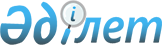 Су қорғау аймақтары мен белдеулерін белгілеу туралы
					
			Күшін жойған
			
			
		
					Жамбыл облысы әкімиятының 2008 жылғы 25 сәуірдегі № 113 қаулысы. Жамбыл облыстық Әділет департаментінде 2008 жылғы 03 маусымда 1686 нөмірімен тіркелді. Күші жойылды - Жамбыл облысы әкімдігінің 2024 жылғы 26 ақпандағы № 35 қаулысымен
      Ескерту. Күші жойылды - Жамбыл облысы әкімдігінің 26.02.2024 № 35 (алғашқы ресми жарияланған күнінен кейін күнтізбелік он күн өткен соң қолданысқа енгізіледі) қаулысымен.
      Қазақстан Республикасының 2003 жылғы 9 шілдедегі Су кодексіне, "Қазақстан Республикасындағы жергілікті мемлекеттік басқару және өзін-өзі басқару туралы" Қазақстан Республикасының 2001 жылғы 23 қаңтардағы Заңына сәйкес Жамбыл облысының әкімдігі ҚАУЛЫ ЕТЕДІ:
      Ескерту. Кіріспе жаңа редакцияда - Жамбыл облысы әкімдігінің 09.10.2017 № 209 қаулысымен (алғашқы ресми жарияланған күнінен кейін күнтізбелік он күн өткен соң қолданысқа енгізіледі).


      1. Облыстың су айдындарына іргелес жатқан су қорғау аймақтары мен белдеулері №1 қосымшаға сәйкес белгіленсін.
      2. Алынып тасталды - Жамбыл облысы әкімдігінің 2009.11.25 № 385 (алғашқы ресми жарияланған күнінен кейін күнтізбелік он күн өткен соң қолданысқа енгізіледі) қаулысымен.


      3. Осы қаулы әділет органдарында мемлекеттік тіркеуден кейін күшіне енеді және бірінші ресми жарияланғанынан он күн өткеннен кейін қолданысқа енгізіледі.
      4. Осы қаулының орындалуын бақылау облыс әкімінің орынбасары Е.Ө. Үсенбаевқа жүктелсін. Жамбыл облысындағы Шу, Талас, Аса өзендерінің, Билікөл көлінің және Тасөткел су қоймасының су қорғау аймақтары мен белдеулері
      1. Әрбір жағалау бойынша су қорғау аймағының ең тар ені көп жылдық межелік деңгейі кезіндегі су жиегінен су тасқыны кезеңіндегі көп жылдық деңгейі кезеңіндегі су жиегіне дейінгі өзен жайылымын, жайылым жылғаларын, түпкі жағалауындағы тік жарларды, шұңқырлар мен сайларды қоса алғанда. Облыс әкімиятының табиғи ресурстар және табиғат пайдалануды реттеу департаменті бекіткен жобалық-сметалық құжаттарының дайындығына байланысты Шу, Талас, Аса өзендеріне, Билікөл көліне және Тасөткел су қоймасына мынандай қосымша қашықтықтар белгіленеді:
      1-1. Су қорғау аймақтары мен белдеулерін шаруашылықта пайдаланудың режимі және ерекше шарттары осы қаулының 1-1 қосымшасына сәйкес белгіленсін.
      Ескерту. Қаулы 1-1 тармақпен толықтырылды - Жамбыл облысы әкімдігінің 09.10.2017 № 209 қаулысымен (алғашқы ресми жарияланған күнінен кейін күнтізбелік он күн өткен соң қолданысқа енгізіледі).


      2. Су қорғау белдеулерінің ең тар ені өзен бойы алаптарының нысаны мен түрі, іргелес дөңдердің тік-еңістігін, жағалаулар мен ауыл шаруашылығы алқаптары құрамының қайта өңделуі болжамын есепке ала отырып айқындалады, бекітілген жобалық-сметалық құжаттары бойынша Шу, Талас, Аса өзендеріне төмендегідей алынады:
      Билікөл көлінің балық шаруашылығындағы маңыздылығына қарамай су қорғау белдеуінің ені жағалауына іргелес алқаптардың еңістіктеріне қарамай 100 метрге тең болып орналастырылады.
      Тасөткел су қоймасының су қорғау белдеуінің ені су қойманың периметрі бойынша 100 метрге тең болып орналастырылады.
      Ескерту. 2-тармаққа өзгерістер енгізілді - Жамбыл облыстық әкімдігінің 27.03.2014 № 79 қаулысымен (алғашқы ресми жарияланған күнінен кейін күнтізбелік он күн өткен соң қолданысқа енгізіледі).

 Су қорғау аймақтары мен белдеулерін шаруашылықта пайдаланудың режимі және ерекше шарттары
      Ескерту. Қаулы 1-1 қосымшамен толықтырылды - Жамбыл облысы әкімдігінің 09.10.2017 № 209 қаулысымен (алғашқы ресми жарияланған күнінен кейін күнтізбелік он күн өткен соң қолданысқа енгізіледі).
      1. Су қорғау аймақтарының шегінде: 
      1) су объектілерін және олардың су қорғау аймақтары мен белдеулерінің ластануы мен қоқыстануын болғызбайтын құрылыстармен және құрылғылармен қамтамасыз етілмеген жаңа және реконструкцияланған объектілерді пайдалануға беруге;
      2) ғимараттарға, құрылыстарға, коммуникацияларға және басқа да объектілерге реконструкция жүргізуге, сондай-ақ құрылыс, су түбін тереңдету және жарылыс жұмыстарын жүргізуге, пайдалы қазбалар өндіруге, кәбіл, құбыр және басқа да коммуникацияларды төсеуге, белгіленген тәртіппен жергілікті атқарушы органдармен, уәкілетті органмен, қоршаған ортаны қорғау саласындағы уәкілетті мемлекеттік органмен, жер ресурстарын басқару жөніндегі орталық уәкілетті органмен, энергиямен жабдықтау және халықтың санитарлық- эпидемиологиялық салауаттылығы саласындағы уәкілетті органдармен және басқа да мүдделі органдармен келісілген жобасы жоқ бұрғылау, жер қазу және өзге де жұмыстар жүргізуге;
      3) тыңайтқыштар, пестицидтер, улы химикаттар мен мұнай өнімдерін сақтайтын қоймаларды, көлік құралдары мен ауыл шаруашылығы техникасына техникалық қызмет көрсету, оларды жуу пункттерін, механикалық шеберханаларды, тұрмыстық және өнеркәсіп қалдықтарын төгетін құрылғыны, аппаратураларды пестицидтермен және улы химикаттармен толтыратын алаңдарды, авиациялық-химиялық жұмыстар жүргізуге арналған ұшу-қону жолақтарын орналастыруға және салуға, сондай-ақ судың сапасына кері әсер ететін басқа да объектілерді орналастыруға;
      4) мал шаруашылығы фермалары мен кешендерін, сарқынды су жинағыштарды, сарқынды сумен суарылатын егістіктерді, зираттарды, мал қорымдарын (биотермиялық шұңқырларды), сондай-ақ жерүсті және жерасты суларының микробпен ластану қаупіне себепші болатын басқа да объектілерді орналастыруға;
      5) жүктелім нормасынан асырып мал жаюға, су тоғандарының режимін нашарлататын мал тоғыту мен санитариялық өңдеуге және шаруашылық қызметінің басқа да түрлеріне;
      6) су көздеріндегі су кемерінен екі мың метрге жетпейтін қашықтықта орналасқан ауыл шаруашылығы дақылдары мен орман екпелерін улы химикаттармен авиациялық өңдеу және авиация арқылы минералдық тыңайтқыштармен қоректендіру тәсілін қолдануға;
      7) концентрациясының жол берілетін шегі белгіленбеген пестицидтерді қолдануға, қардың үстіне тыңайтқыш себуге, сондай-ақ залалсыздандырылмаған көң қосылған сарқынды суды және тұрақты хлорорганикалық улы химикаттарды тыңайтқыш ретінде пайдалануға тыйым салынады.
      2. Су қорғау белдеулерінің шегінде:
      1) су объектілерінің сапалық және гидрологиялық жай-күйін нашарлататын (ластану, қоқыстану, сарқылу) шаруашылық қызметіне немесе өзге де қызметке;
       2) су шаруашылығы және су жинайтын құрылыстар мен олардың коммуникацияларын, көпірлерді, көпір құрылыстарын, айлақтарды, порттарды, пирстерді және су көлігі қызметіне байланысты өзге де көлік инфрақұрылымдары объектілерін, жаңартылатын энергия көздерін (гидродинамикалық су энергиясын) пайдалану объектілерін, сондай-ақ су объектісіндегі рекреациялық аймақтарды қоспағанда, ғимараттар мен құрылыстарды салуға және пайдалануға;
      3) бау-бақша егуге және саяжай салуға жер учаскелерін беруге;
      4) су объектілерінің және олардың су қорғау аймақтары мен белдеулерінің ластануын болғызбайтын құрылыстармен және құрылғылармен қамтамасыз етілмеген қазіргі бар объектілерді пайдалануға;
      5) жекелеген учаскелерді шалғындандыруға, егін егуге және ағаш отырғызуға арналған жерлерді өңдеуді қоспағанда, топырақ және өсімдік қабатын бұзатын жұмыстарды жүргізуге (оның ішінде жер жыртуға, мал жаюға, пайдалы қазбаларды өндіруге);
      6) шатыр қалашықтарын, көлік құралдары үшін тұрақты тұрақтарды, малдың жазғы жайылым қостарын орналастыруға;
      7) тыңайтқыштардың барлық түрлерін қолдануға тыйым салынады.
      3. Қазақстан Республикасының заңнамасында белгіленген тәртіппен келісілген және салалық сараптамалардың түйіндерін қамтитын, құрылыс жобаларына (техникалық-экономикалық негіздемелерге, жобалау-сметалық құжаттамаға) ведомстводан тыс кешенді сараптаманың оң қорытындысы алынған жобалар болмаса, су қорғау аймақтары мен белдеулерінде кәсіпорындар, ғимараттар, құрылыстар мен коммуникациялар салуға (реконструкциялауға, күрделі жөндеуге) тыйым салынады. Су қорғау аймақтары мен белдеулері шегіндегі жерлерді шаруашылық пайдалану режимі
      Ескерту. 2-қосымша алынып тасталды – Жамбыл облыстық әкімдігінің 25.11.2009 № 385 қаулысымен.
					© 2012. Қазақстан Республикасы Әділет министрлігінің «Қазақстан Республикасының Заңнама және құқықтық ақпарат институты» ШЖҚ РМК
				
      Облыс Әкімі 

Б. Жексембин
Облыс әкімиятының
2008 жылғы 25 сәуірдегі
№ 113 қаулысына № 1 қосымша
Түрі
Атауы
Ені (метр)
Өзендер
ШуТаласАса
500500500
Көл
Билікөл
500
Су қойма
Тасөткел
500
Су объектілері жағалауына іргелес алқаптар түрлері
Дөңдердің тік-еңістігіне қарай су қорғау белдеулерінің ең тар ені (метр)
Дөңдердің тік-еңістігіне қарай су қорғау белдеулерінің ең тар ені (метр)
Дөңдердің тік-еңістігіне қарай су қорғау белдеулерінің ең тар ені (метр)
Су объектілері жағалауына іргелес алқаптар түрлері
Жағалаудан еңістігі (нолдік еңіс)
Жағалауға қарай еңістігі
Жағалауға қарай еңістігі
Су объектілері жағалауына іргелес алқаптар түрлері
Жағалаудан еңістігі (нолдік еңіс)
3 градусқа дейін
3 градустан астам
Шабындық
35
55
100
Көгал, пішендеме
35
50
75
Орман, бұта
35
35
55
Өзгелері (қолайсыз алқап)
35
55
100Жамбыл облыс әкімдігінің
 2008 жылғы 25 сәуірдегі 
№ 113 қаулысына 1-1-қосымшаОблыс әкімиятының
2008 жылы 25 сәуірдегі
№ 113 қаулысына № 2 қосымша